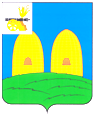 АДМИНИСТРАЦИЯГРЯЗЕНЯТСКОГО СЕЛЬСКОГО ПОСЕЛЕНИЯРОСЛАВЛЬСКОГО РАЙОНА СМОЛЕНСКОЙ ОБЛАСТИПОСТАНОВЛЕНИЕот 13.02.2017 года                                                                                 № 03аОб утверждении Административного регламента предоставления муниципальной услуги «Предоставление объектов недвижимого имущества, находящихся в муниципальной собственности, в аренду»В соответствии с Федеральным законом от 27.07.2010 № 210-ФЗ «Об организации предоставления государственных и муниципальных услуг», постановлением Администрации Грязенятского  сельского поселения Рославльского района Смоленской области от 16.05.2011 №10 «Об утверждении порядка разработки и утверждения административных регламентов предоставления муниципальных услуг»,  Администрация Грязенятского  сельского поселения Рославльского района Смоленской областип о с т а н о в л я е т:1.Утвердить прилагаемый регламент Администрации Грязенятского сельского поселения Рославльского района Смоленской области.2. Настоящее постановление подлежит обнародованию путем размещения на официальном сайте Администрации Грязенятского  сельского поселения Рославльского района Смоленской области в сети Интернет.Глава муниципального образованияГрязенятского  сельского поселения Рославльского района Смоленской области                                           Г.И.Мамонтов 